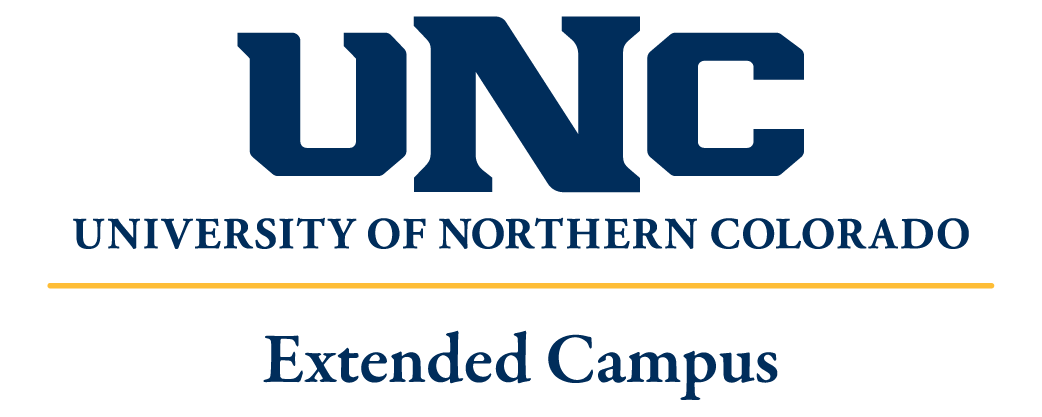 UNIVERSITY OF NORTHERN COLORADOCOLLEGE OF PERFORMING AND VISUAL ARTSExtended Campus (1-800-232-1749)THEA 513-602: Teaching Theatre Strategies Fall 2016 (1-2 credit hours)August 22-December 9, 2016Professor: Dr. Mary Schuttler, mary.schuttler@unco.edu, Frasier 108, 970-351-1926 Note: This class is on Blackboard for the syllabus, announcements, paper submission, course materials, and grade book access. TUITION: $70 Tuition. You will be billed for the cost of your registration. Please note that there is NO out-of-state tuition associated with this course. PRE-REQUISITE: BA or BS Degree, Teaching Certification recommended LOCATION: (pick one of the following locations for 1 credit, and both for 2 credits)September 29-30, 2016 at the Magnolia Hotel, DenverDecember 1-3, 2016 at Colorado Thespian Festival, Denver Convention CenterPRE-REQUISITE: BA or BS Degree, Teaching Certification recommended COURSE DESCRIPTION: Apply state and national standards to theatre curriculum created through workshops attended at state, national, and international conferences (37.5 contact hours minimum per credit hour, which includes workshops, performances, keynote speeches, seminars, business meetings, and awards ceremonies). Note: For 2 credit hours, the student must attend BOTH conferences, and complete two unit plans as described below in Assignments #1 and #2. COURSE OBJECTIVES: Curriculum development through the implementation of theatre standards. The student will learn: 1) How to create an effective unit plan 2) How to enhance a quality theatre curriculum 3) How to plan a quality theatre assessment 4) How to effectively implement state or national theatre standards COURSE CONTENT: 1. Unit Plan 2. Theatre Curriculum 3. Assessment 4. Standards Students must provide the professor with the link (or a copy) of their state theatre standards. If none are available, the student may use another state’s, or the national theatre standards. METHOD OF EVALUATION: Letter grade. The final grade will be determined from the creation of a theatre unit plan supported by state or national standards and assessment. ASSIGNMENT #1 Once students have attended the conference workshops, they will choose one topic of interest from which to create an outline for a unit by completing Stage 1 of the Understanding by Design (UbD) template. (20 points each; TOTAL: 100 points) 1) Content and Learning Outcomes: Students will identify specific learning outcomes 2) Lesson Goals: Students will create goals for the unit 3) Lesson Objectives: Students will clarify objectives for the unit 4) Supporting Materials: Students will identify any applicable supporting materials needed to teach the unit 5) Assessment: Students will justify a quality assessment for their lesson and/or unit ASSIGNMENT #2 Standards: Students will align their unit plan with their state or national theatre standards. (50 points) BOTH ASSIGMENTS DUE: This is a self-paced course, you will not receive a transcript with a grade until you have completed all your assignments.GRADING: A = 150-135 points; B = 134-120 points; C = 119-105 points; D = 104 – 90 points; F = 89 points and below. DISCUSSION BOARD: Students will use the Discussion Board to share their work, and if they choose to communicate with the other students in the class. REQUIRED “TEXT”: State or national theatre standards. Note: All necessary materials and examples will be provided on Blackboard. OPTIONAL TEXT: Understanding by Design, by Grant Wiggins and Jay McTighe REGISTRATION DETAILS: 1. Review the syllabus and course information, technological and course requirements and deadlines. Any questions or concerns about your capability to complete the course requirements should be addressed with the instructor: Mary Schuttler at mary.schuttler@unco.edu.  2.  Follow online registration instructions to register for the course.  http://extended.unco.edu/courses-workshops/independent-study.asp3.  Once we get you registered, Extended Campus will email you a confirmation of your registration. 5. You can proceed to activating your student account and getting into your online course. There are support resources and tutorials on the blackboard site at: http://www.unco.edu/blackboard/student.html6. The course will close at midnight on the last day of the course and no further work will be permitted. Grades will be submitted to the University and you will be able to order an official transcript of this course. http://www.unco.edu/regrec/Current%20Students/Transfer/Index.htmlHere is a note from someone else who signed up:Go to the main extended studies page and then to the course/workshops. You can only register by typing the CRN number in on Ursa, not the course name. Also, edit the amount of credits if needed because it automatically sign you up for one. To increase your credits, you will just click on the Drop down arrow by the credit hours and increase to 2.F16: THEA 513-602 (CRN#14620) Library Services for Distance Education and Off-Campus Students: Obtaining Materials from UNC Libraries Off-campus students residing within 50 miles of the UNC campus are required to come to the library and borrow materials in person. Students residing more than 50 miles from campus may request that materials be delivered to them. All requests must include complete citations. We will supply materials from the UNC Libraries, as well as materials from other libraries obtained via Interlibrary Loan. Articles will be delivered via email. Books will be mailed first class. Delivery time by U.S. postal service is approximately 1 week. It is the responsibility of the student to return books by the date due. UNC does not pay return postage on books. For information on document delivery, call (970) 351-1446. Requests for materials may be made through the following methods: Online: http://www.unco.edu/library/forms/distancerequest.htm By email: library.ocp@unco.edu By fax: (970) 351-2540 Students with Disabilities Any student requesting disability accommodation for this class must inform the instructor giving appropriate notice. Students are encouraged to contact Disability Support Services at (970) 351-2289 to certify documentation of disability and to ensure appropriate accommodations are implemented in a timely manner. Honor Code All members of the University of Northern Colorado community are entrusted with the responsibility to uphold and promote five fundamental values: Honesty, Trust, Respect, Fairness, and Responsibility. These core elements foster an atmosphere, inside and outside of the classroom, which serves as a foundation and guides the UNC communities academic, professional, and personal growth. Endorsement of these core elements by students, faculty, staff, administration, and trustees strengthens the integrity and value of our academic climate. UNC’s Policies UNC’s policies and recommendations for academic misconduct will be followed. For additional information, please see the Dean of Student’s website, Student Handbook link http://www.unco.edu/dos/handbook/index.htmlTechnology Requirements All participants will be required to log in and access Blackboard (our online Learning Management System) and will need an internet connected computer for this purpose. Below are UNC’s minimum suggested computer requirements: Platform: PC (Windows 2000/XP/Vista) Mac (10.2, 10.3, 10.4) Hardware: 128 MB of RAM 2 GB of free disk space Sound card with speakers Ethernet or Wireless network card (for high-speed Internet connection) or 56K modem (for dial-up Internet connection) T1, DSL, Cable, or Satellite high-speed connection (56K dial-up will work, but will significantly impact online work) Software: Microsoft Office 2007 (or other application with word processing, presentation, and desktop publishing capabilities) Microsoft Office Viewers (for viewing and printing 2007 Word, PowerPoint, Excel, and Visio files) Adobe Acrobat Reader (for viewing and printing PDF files) Real Player (for viewing streaming video or listening to streaming audio clips) QuickTime (for viewing QuickTime video) Flash Player (for viewing animations or using interactive content) Shockwave Player (for viewing animations or using interactive content) Windows Media Player (for viewing streaming video or listening to streaming audio clips) Microsoft Silverlight (a browser plug-in for experiencing the MyLOC.gov interactives) Additional ActivitiesHoursBecoming Familiar With Blackboard5Reading Content Specific Journal Articles and State/National Standards Documents15Preparing/Writing Lesson Plan10Aligning Lesson Plan with State and/or National Standards10